附件1：2018年江苏省青少年信息学奥林匹克冬令营教学安排表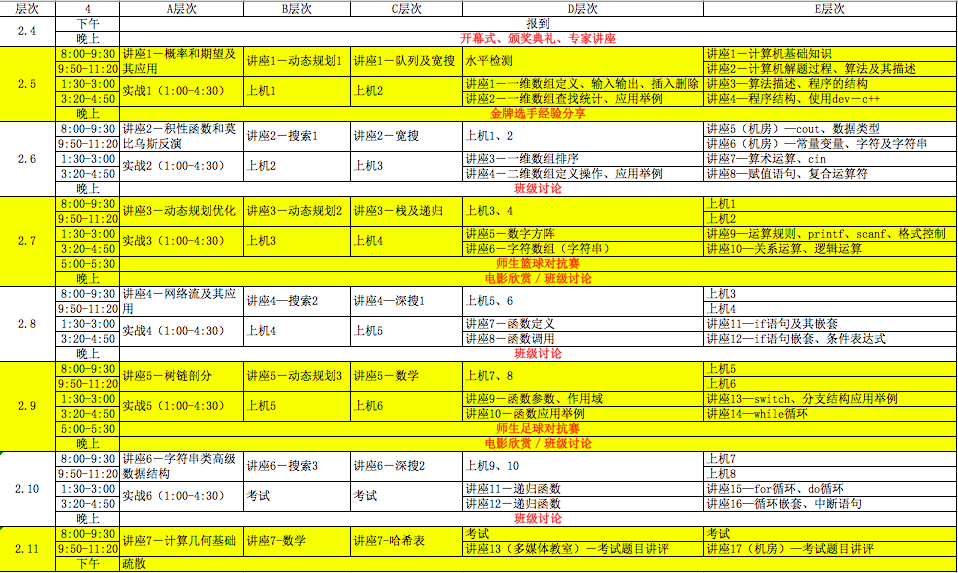 